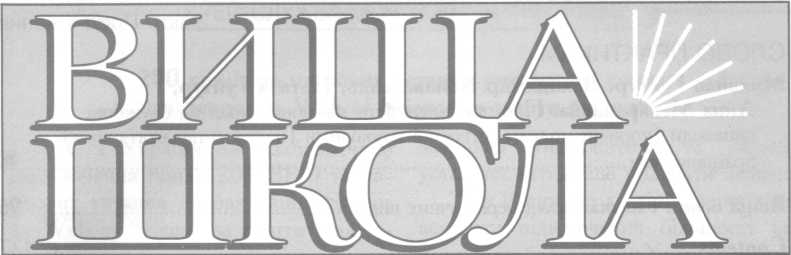 НАУКОВО-ПРАКТИЧНЕ ВИДАННЯ 7(180)72019Засновник— Міністерство освіти і науки України
Виходить 12 разів на рік. Видається з січня 2001 року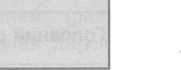 змістПРЕС-СЛУЖБА МОН УКРАЇНИ ІНФОРМУЄ	ЗВІЗИТНА КАРТКААнжела Ігнатюк, Надія Гражевська, Тетяна Гайдай, Ілля Назаров.Київському національному університету імені Тараса Шевченка — 185, економічному факультету — 75: історія і сучасність	7ОСВІТА І СУСПІЛЬСТВООксана Власюк, Тетяна Дараган, Наталія Тимошенко. Проблеми євро-інтеграційного поступу системи вищої освіти України	18ЗАПРОШУЄМО ДО ДИСКУСІЇКостянтин Корсак, Юрій Корсак, Людмила Антонюк, Світлана Благініната ін. Ноомислення як засіб ліквідації частини загроз духовно-інтелектуального колапсу	 	32СПЕЦІАЛЬНА ОСВІТАСергій Чирчик. Професійна підготовка майбутніх дизайнерів як загально-
педагогічний феномен	Анатолій Бровченко. Розгортання просторового мислення у майбутніхпедагогів-дизайнерів у процесі проектно-художньої діяльності	Олена Майданець-Баргилевич. Новітні пошуки у художньому малярстві
на тканині в Україні XX — початку XXI ст	Юлія Роїк, Алла Руденченко. Форми та методи професійного навчанняз етнодизайну кераміки художників декоративно-прикладного мистецтва	ЗАРУБІЖНИЙ ДОСВІДЕлла Дюкова. Організація вивчення української літератури в сучасній БілорусіКиїв • ЗНАННЯ • 201946525967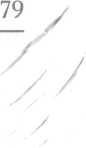 Зміст. ПродовженняСЛОВО ПРАКТИКАММихайло Гуйтур, Володимир Коноваленко, Наталя Гуйтур,Анна Макаренкова. Про приналежність майнових прав на службові
винаходи (корисні моделі), створені науковими (науково-педагогічними)працівниками	90Вища освіта і наука: огляд	періодичних видань	96Contents 	  127Головний редактор — К.М. ЛевківськийРедакційна колегія: К.С. Абдієв (Казахстан); В.П. Андрущенко; В.Д. Базилевич; В.І. Бондар; Л.В. Губерський; Т.-Л. Дєордіца; Р.О. Додонов; М.Б. Євтух; Т.О. Коломо- єць; А.Є. Конверський; В.Г. Кремень; А.І. Кузьмінський; В.І. Кушерець; І.Ф. Надольний; І.Ф. Прокопенко; В.Я. Тацій; О.Л. Шевнюк; В.С. ЩербинаНад випуском працювали: В.П. Розумний, Л.В. Кирпич, Ю.М. Слуцька— відповідальний секретар, А.І. Фощан, О.С. Кузуб, І.А. ОлійникНа першій сторінці обкладинки — студенти та викладачі економічного факультету Київського національного університету імені Тараса Шевченка.Індекс журналу в каталозі передплатних видань України: 21876Журнал “Вища школа” внесено до Переліку наукових фахових видань України, в яких можуть публікуватися результати дисертаційних робіт з педагогіки (Постанова президії ВАК України від 22.12.2010 № 1-05/8) та філософії (Постанова президії ВАК України від 01.07.2010 № 1-05/5) на здобуття наукових ступенів доктора і кандидата наук.Видання зареєстровано в Міністерстві юстиції України. Свідоцтво КВ № 12864-1748ПР від 27.06.2007. Усі права застережено. Передруки і переклади дозволяються лише за згодою автора та редакції. Редакція не обов’язково поділяє думку автора. Відповідальність за достовірність фактів, цитат, власних імен, географічних назв та іншої інформації несуть автори публікацій. Відповідальність за зміст рекламних оголошень несе рекламодавець.Журнал поширюється лише за передплатою. Авторський примірник можна придбати у книгарні “Абзац”, тел.: (044) 581-15-68, попередньо його замовивши.Адреса редакції: 01030, м. Київ, вул. Стрілецька, 28.Тел.: (044) 272-42-91; факс: (044) 234-23-36.E-mail: slutska@society.kiev.ua //www.znannia.com.ua Видавець — Видавництво “Знання”, 01030, м. Київ, вул. Стрілецька, 28 Свідоцтво суб’єкта видавничої справи ДК № 3596 від 05.10.2009 р.Підписано до друку 30.07.2019. Формат 70x100 1/16.Папір офс. № 1. Друк офс. Гарнітура Academy.Ум. друк. арк. 11,2. Обл.-вид. арк. 11,2. Наклад 450 пр. Зам. № 546.© “Вища школа”, 20191     Бровченко, А. Розгортання просторового мислення у майбутніх педагогів-дизайнерів у процесі проектно-художньої діяльності / А. Бровченко // Вища школа. – 2019. – № 7. – С. 52-58.Висловлюється теоретичне положення про те, що ефективне навчання майбутніх педагогів-дизайнерів стає можливим лише коли гармонійно поєднується понятійно-логічна і образна сфери мислення майбутнього педагога.2     Власюк, О. Проблеми євроінтеграційного поступу системи вищої освіти України / О. Власюк // Вища школа. – 2019. – № 7. – С. 18-31.Визначено завдання із забезпечення відповідності нових кваліфікацій потребам та інтересам ринку праці, ефективної реалізації академічної мобільності.3     Про принадлежність майнових прав на службові винаходи (корисні моделі), створені науковими (науково-педагогічими) працівниками / М. Гуйтур, В. Коноваленко, Н. Гуйтур, А. Макаренкова // Вища школа. – 2019. – № 7. – С. 90-95.Онлайн-консультації, які створені в електронній системі підтримки прийняття рішень на базі знань.4     Дюкова, Е. Організація вивчення української літератури в сучасній Білорусі / Е. Дюкова // Вища школа. – 2019. – № 7. – С. 79-89.Аналізуються засади концепції , мета і завдання типові програми з історії української літератури, нещодавно створення для студентів-україністів Білоруського державного університету.5     Ноомислення як засіб ліквідації частини загроз духовно-інтелектуального колапсу / К. Корсак, Ю. Корсак, Л. Антонюк, С. Благініна // Вища школа. – 2019. – № 7. – С. 32-45.  Автори статті пропонують поняття "ноомислення" як один із можливих засобів організації антиколаптичної атмосфери життя нових генерацій і формування у них спроможності не тільки знати про загрозу колапсу-2, а й боротися з нею.6     Майданець-Баргилевич, О. Новітні пошуки у художньому малярстві на тканині в Україні ХХ - початку ХХІ ст. / О. Майданець-Баргилевич // Вища школа. – 2019. – № 7. – С. 59-66.Художне малярство на тканині - один із різновидів художнього текстилю з необмеженими зображальними та технологічними можливостями.7     Роїк, Ю. Форми та методи професійного навчання з етнодизайну кераміки художників декоративно-прикладного мистецтва / Ю. Роїк, А. Руденченко // Вища школа. – 2019. – № 7. – С. 67-78.Обгрунтовано найефективніші з них: проектувальний метод, арттерапевтичний метод, "Мозковий штурм", метод спостережень, метод відкриттів та експериментів, метод художньої фіксації, метод моделювання ситуацій професійної спрямованості.8     Чирчик, С. Професійна підготовка майбутніх дизайнерів як загально-педагогічний феномен / С. Чирчик // Вища школа. – 2019. – № 7. – С. 46-51.Розглядаються концептуальні аспекти досліджень питань.